Airdrie Academy Post Certification Review:  Advice for Parents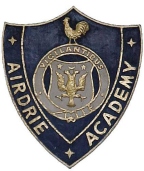 This information reflects the guidance offered by the Scottish Qualifications Authority in Post-certification Service – Information for Centres Post Certification Review – Advice for ParentsIn response to the cancellation of the 2020 exam diet, SQA has developed an alternativecertification model for 2020 to ensure the hard work of Scotland’s learners is fully recognisedthrough our qualifications system. The alternative certification model allows us to awardgrades to all learners entered for National 5, Higher and Advanced Higher courses as fairlyand reliably as possible, across subjects and levels.The alternative certification model is based on teachers’ and lecturers’ estimates, whichhave been moderated by schools, colleges and SQA. The process may lead to a candidateor group of candidates being certificated with a grade that’s different from their estimatedgrade. To be as fair as possible to candidates, we are providing a post-certification review(appeals) service to allow centres to request a review of the grade awarded for a candidateor a group of candidates.This document outlines SQA’s post-certification review policy in 2020. It provides guidanceon eligibility for review, the materials centres are required to submit in support of a reviewrequest, key dates for the service and other relevant information.How does post-certification review work?Post-certification review is free of charge. It is carried out by SQA examiners at the requestof a centre. It involves a review of candidate evidence, including any completed courseworkcomponents that were submitted in the March uplift, for an eligible candidate or group ofcandidates identified by the centre.A candidate is eligible for review only when they have been awarded a lower gradethan the grade estimated by their centre. A successful post-certification review requestwill result in a change of grade only — a change in band is not a feature of the review. Post certification review is available for National 5, Higher and Advanced Higher Courses in 2020only.Centres will be able to request one of two post-certification review types:a priority reviewa reviewPriority reviews are for candidates with a conditional university or college offer.Making a post-certification review requestA request must be submitted by a head of centre (or their representative). Requests fromcandidates or their parents and carers will not be accepted by SQA. It should be noted,however, that a head of centre must obtain a candidate’s approval before submitting arequest.Before submitting a request, the head of centre must confirm that subject-specialist staffhave used their professional judgement in endorsing the request. It is important to note thatSQA will not make the decision on whether to undertake a review — the decision to submit arequest is the responsibility of the head of centre.Before submitting a request, the head of centre should ensure that:The candidate is eligible for the service. Eligible candidates will be displayed to centreswhen the service opens.Assessment evidence is available that demonstrates performance at a higher grade thanthat awarded by SQA.The centre has discussed with each candidate its intention to submit a request for areview and informed them of the possible outcomes.The centre has the candidate’s consent to submitting the request for review.The candidate is aware that, if this is required for progression, SQA will share theoutcome of their post-certification review with UCAS and/or the institution to which theyhave applied to allow their application to progress.Where there is a requirement to provide higher/further education contact details, theseare accurate and up to date.These stipulations form the terms and conditions of post-certification review, and the head ofcentre will be prompted to accept these when submitting any requests.Key datesPriority reviewsFriday, 14/08/20 	Deadline for submission of Priority Review requestsThursday, 20/08/20	Uplift of evidence by carrierFriday, 04/09/20 	Issue outcomes to centres/HEIs/UCASReviewsFriday, 21/08/20 	Deadline for submission of requestsThursday, 27/08/20* 	Uplift of evidence by carrierTBC**		 	Issue outcomes to centres*A second uplift date may be arranged depending on the number of requests received. Wewill advise you of the date if this is required.**There is no date for conclusion as this will depend on volumes received.Request for Post Certification Review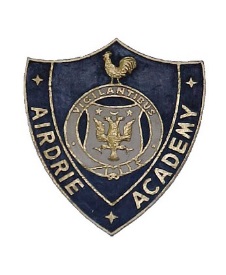 Name:		________________________________Date of Birth:	________________________________SCN:		 ________________________________I am requesting that Airdrie Academy apply to the Scottish Qualifications Authority for a Post Certification Review in the subjects listed below. _______________________________________________________	_______________________________________________________	_______________________________________________________I am fully aware that this may result in an increase or decrease of my grade.Pupil Signature:	______________________________Parental Signature:	______________________________Date:			______________________________